Plate Tectonics is a combination of what two theories?What is the process by which currents are driven by temperature differences within fluids?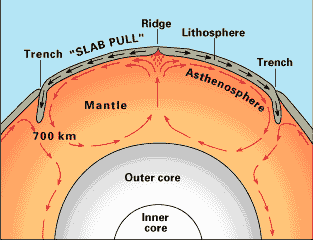 As a fluid is heated it…As it rises it ….This behavior of fluids creates convection currents in the mantle that are responsible for ________________________________________________.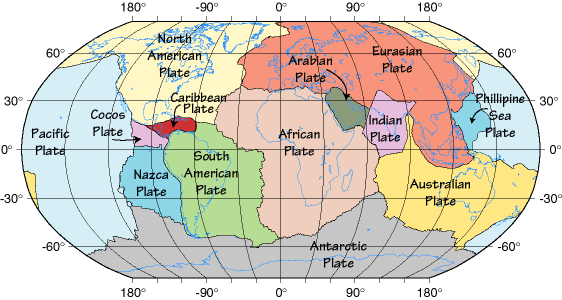 How does Plate Tectonics describes Earth’s lithosphere?How can plate edges be drawn?Plates can be made of:What is a plate boundary?  What happens at plate boundaries?3 Types of plate boundaries: (List the 3 types of convergent boundaries on the next side)What determines the type of geologic activity that will be found at a plate boundary?What is a Rift Valley?  What type of plate boundary forms them?3 Types of Convergent Boundaries: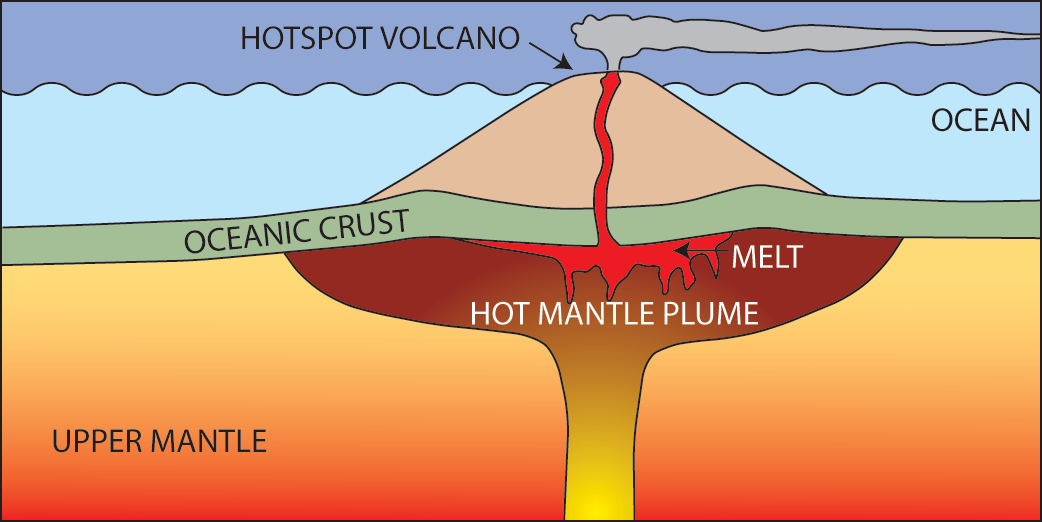 When does subduction occur?What is intraplate activity?  How does it form a hotspot?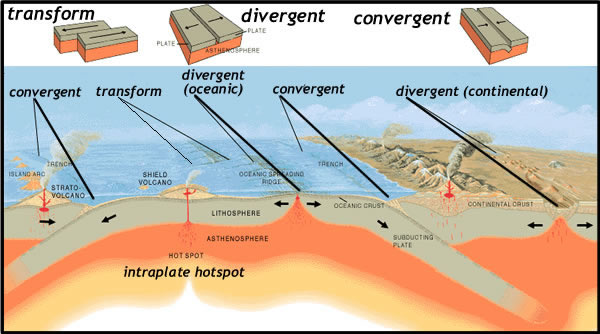 